Publicado en  el 16/02/2016 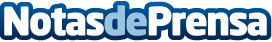 350 alumnos de Primaria y Secundaria participan en dos programas educativos sobre los incendios forestales en CantabriaLos programas ofertan un total de 10 salidas y visitas a las escuelas de la región para tratar y conocer de primera mano los problemas medioambientales que suponen los incendios forestales. Los 10 centros seleccionados para su participación en los programas educativos están enmarcados en los territorios municipales con más incendios forestalesDatos de contacto:Nota de prensa publicada en: https://www.notasdeprensa.es/350-alumnos-de-primaria-y-secundaria Categorias: Cantabria Ecología http://www.notasdeprensa.es